Βάρος και δεκαδικοί αριθμοί Ασκήσεις και ΠροβλήματαΑΣΚΗΣΗ 1:Γράφω με δεκαδικό αριθμό:ΔΕΝ ΞΕΧΝΩ!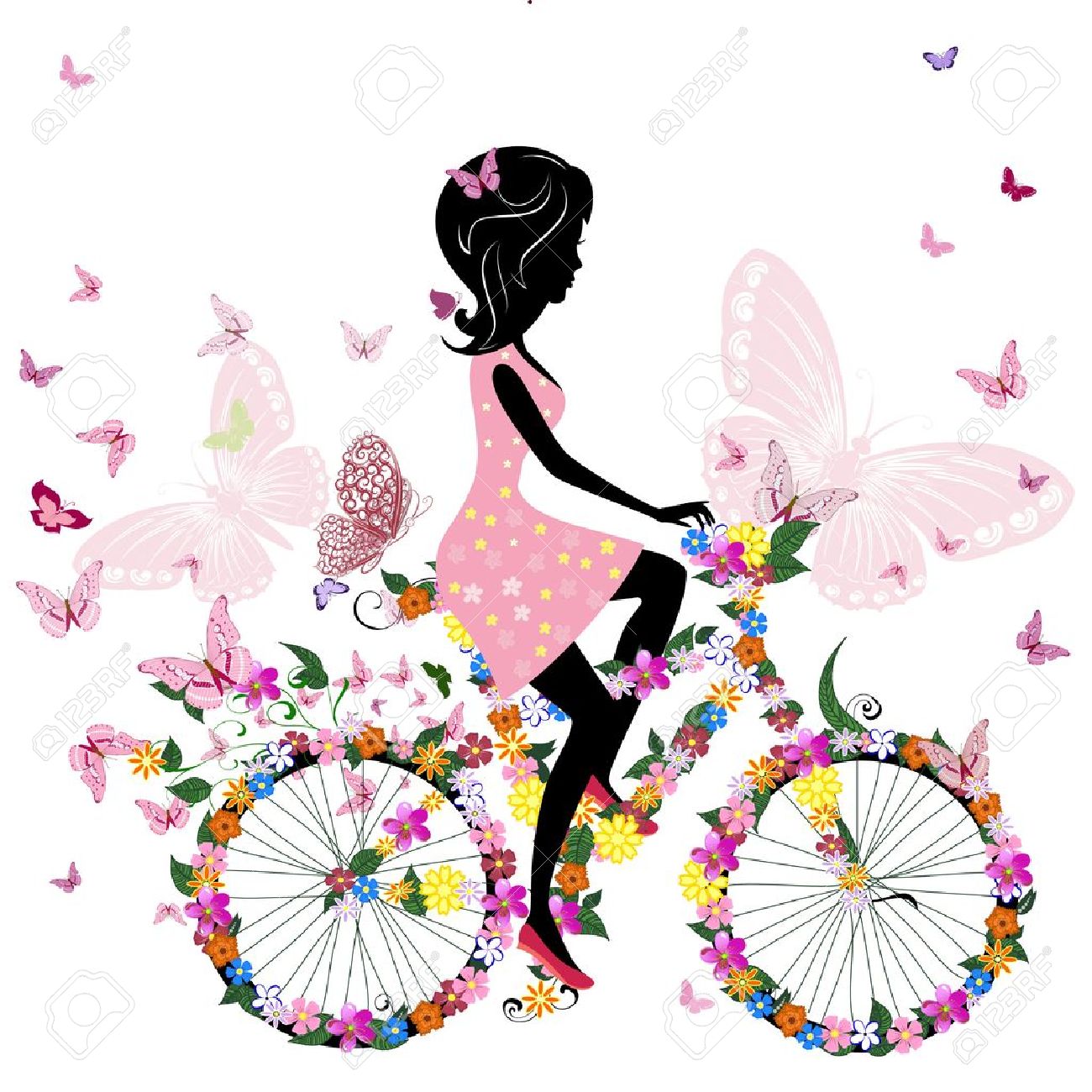 κιλά, γραμμάρια                       κιλά, _   _  _ (τρεις θέσεις για τα γραμμάρια)4 κιλά και 31 γραμμάρια:  4,031κ.3κιλά και 256 γραμμάρια:   2 κιλά και 43 γραμμάρια:12 κιλά και 8 γραμμάρια: 898 γραμμάρια: 72 γραμμάρια: 9γραμμάρια: ΑΣΚΗΣΗ 2Τι έχω (Δεν ξεχνώ! Τρεις θέσεις για τα γραμμάρια): 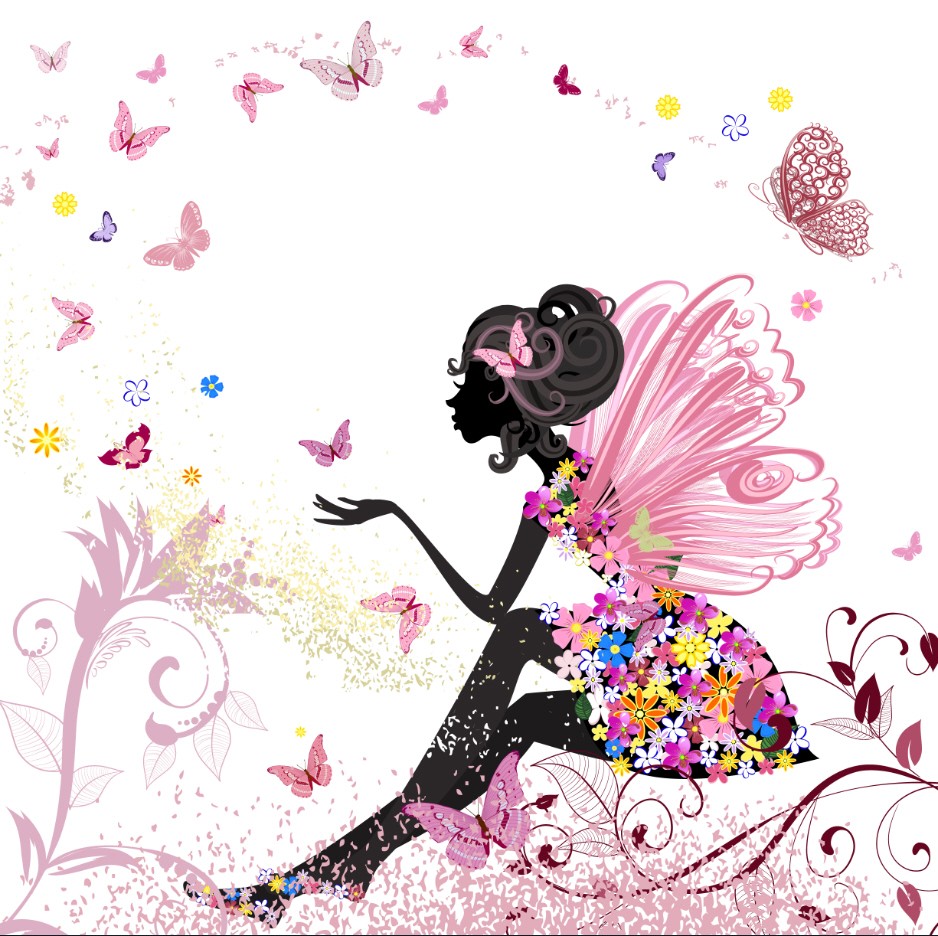 3,06_ κ. = 3 κ. 60 γραμμάρια9, 546κ.=15, 27κ.=6,2κ.=45,021κ.=0, 78κ.=0,5κ.=0,54κ.=Λύνω τα προβλήματα:ΠΡΟΒΛΗΜΑ1:Ένα βάζο με μαρμελάδα ζυγίζει 687γραμμάρια. Αν το βάζο έχει βάρος 87 γραμμάρια, ποιο είναι το βάρος της μαρμελάδας;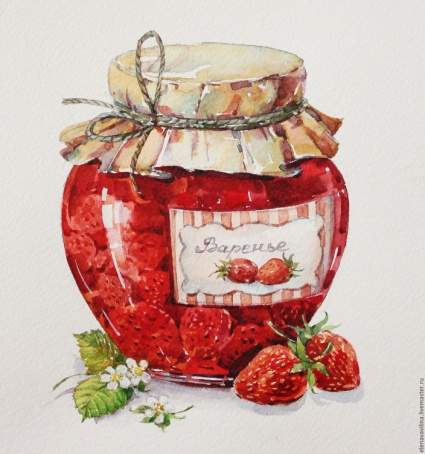 Συμπληρώνω (Σε αυτό που δε γνωρίζω βάζω ερωτηματικό): ΜΕΙΚΤΟ ΒΑΡΟΣ:ΚΑΘΑΡΟ ΒΑΡΟΣ:ΑΠΟΒΑΡΟ: Όταν ψάχνω να βρω το                                        κάνωΛΥΣΗ (οριζόντια)ΑΠΑΝΤΗΣΗ:ΠΡΟΒΛΗΜΑ 2:Ένα βαρέλι έχει βάρος 183κιλά. Το κρασί που περιέχει έχει βάρος 1.210κιλά. Πόσο βάρος έχουν το βαρέλι και το κρασί που περιέχει μαζί;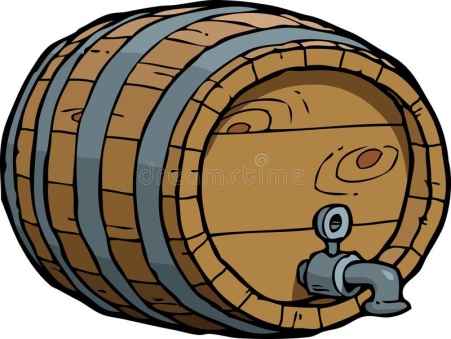 Συμπληρώνω (Σε αυτό που δε γνωρίζω βάζω ερωτηματικό):ΜΕΙΚΤΟ ΒΑΡΟΣ:ΚΑΘΑΡΟ ΒΑΡΟΣ:ΑΠΟΒΑΡΟ: Όταν ψάχνω να βρω το                                        κάνωΛΥΣΗ (οριζόντια)ΑΠΑΝΤΗΣΗ:Βοηθήστε με!!!!!!!!!!!!!!!!!!!!!!!!Θέλω να φτιάξω ένα κέικ και η συνταγή μου λέει να χρησιμοποιήσω                                             του  κιλού αλεύρι. Πόσα γραμμάρια αλεύρι πρέπει να 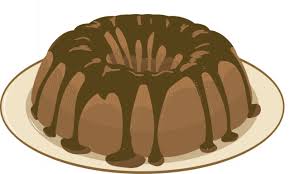 χρησιμοποιήσω; 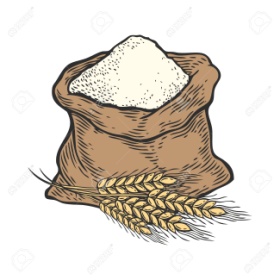 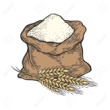 ΛΥΣΗ:                              =   ΑΠΑΝΤΗΣΗ: